..............................................................................................................................................................................................................................................................................................................................................................................BASIN BÜLTENİ27.Eylül.2016.Salı..............................................................................................................................................................................................................................................................................................................................................................................Türkiye’nin “İlk Hayvan Hakları” Film Festivali5.Bursa Aile Dostları Film FestivaliTarih:01-10.Ekim.2016.Cuma         Yer: Lebon Kültür MerkeziKarakaşgil Plaza / Kat:1 No:16(Kırcaali Mah. Kiremitçi Cad. Osmangazi BURSA) Lebon Kültür Merkezi, kuruluşunun 30.yılında 30 Yıl - 30 Etkinlikkapsamında ilk etkinlik 01.Ekim.2016.C.tesi günü başlayacak olan Türkiye'nin “İlk Hayvan Hakları” Film Festivali,5.Bursa Aile Dostları Film Festivali.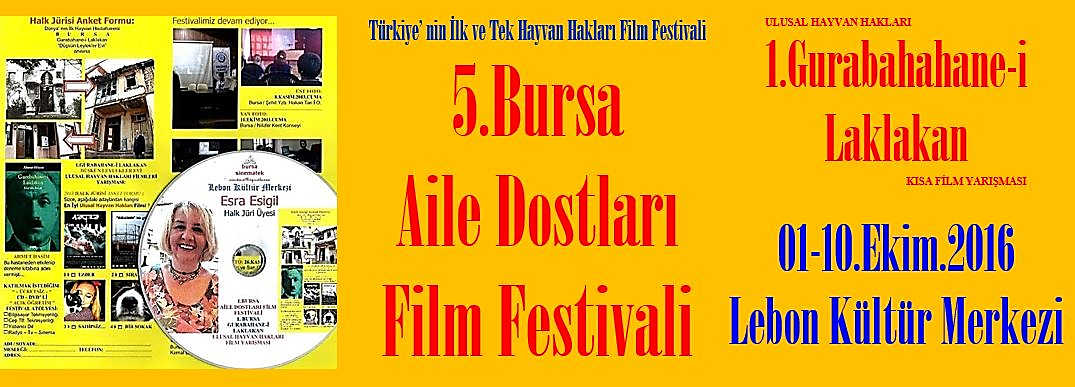 10.Ekim.2016.P.tesi akşamına kadar sürecek film festivalindegösterilecek filmler:1. A Cow at My Table2. Behind the Mask3. Earthlings4. Forks Ower Knives5. Speciesism The Movie6. The Cove7. VegucatedFestival kapsamında, Bursa’ da 19.yüzyılda yapılan ve Dünyanın İlk Hayvan Hastahanesiünvanına sahip Gurabahane-i Laklakan anısına 5 yılda bir düzenlenen1. Gurabahane-i Laklakan Ulusal Hayvan Hakları Kısa Film YarışmasıHalk Jürisi oylamasına devam edilecek, ödül 2017 yılında sahibini bulacak. Talip KoçBursa Aile Dostları Film FestivaliOrganizasyon Komitesi Bşk.İNTERNET SİTESİ:http://bursaailedostlarifilmfestivali.blogspot.com.tr/ TWİTTER:https://twitter.com/bursailedostlarE-POSTA:bursaailedostlarifilmfestivali@mynet.com